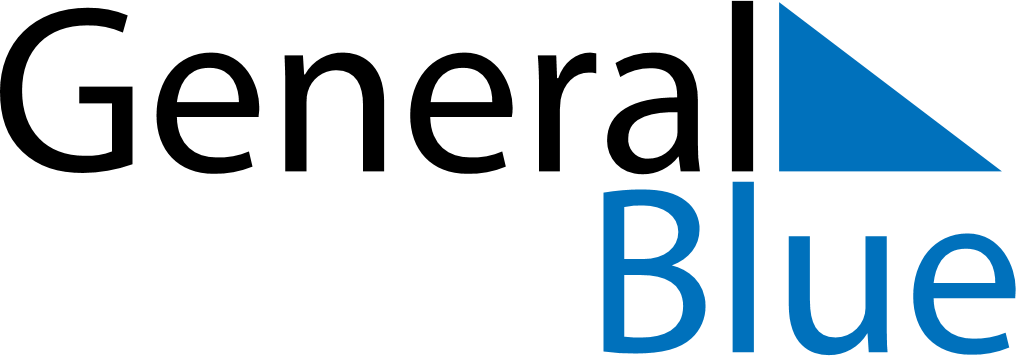 February 1977February 1977February 1977February 1977February 1977SundayMondayTuesdayWednesdayThursdayFridaySaturday12345678910111213141516171819202122232425262728